6                                                                                                                      “Azərbaycan Xəzər Dəniz Gəmiçiliyi”			                       			 	Qapalı Səhmdar Cəmiyyətinin 					       			“ 01 ”  Dekabr 2016-cı il tarixli		“216” nömrəli əmri ilə təsdiq edilmişdir.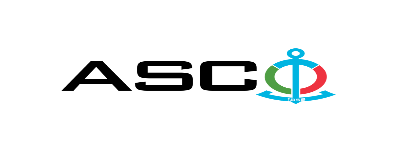 “Azərbaycan Xəzər Dəniz Gəmiçiliyi” Qapalı Səhmdar Cəmiyyəti XDND-nin Atlet-24 gəmisi üçün müxtəlif elektrik malların satın alınması məqsədilə açıq müsabiqə elan edir:Müsabiqə №AM051/2022(İddiaçı iştirakçının blankında)AÇIQ MÜSABİQƏDƏ İŞTİRAK ETMƏK ÜÇÜN MÜRACİƏT MƏKTUBU___________ şəhəri                                                                         “__”_______20_-ci il___________№           							                                                                                          ASCO-nun Satınalmalar Komitəsinin Sədricənab C.Mahmudluya,Hazırkı məktubla [iddiaçı podratçının tam adı göstərilir] (nin,nun,nın) ASCO tərəfindən “__________”ın satın alınması ilə əlaqədar elan edilmiş [iddiaçı tərəfindən müsabiqənin nömrəsi daxil edilməlidir]nömrəli açıq  müsabiqədə iştirak niyyətini təsdiq edirik.Eyni zamanda [iddiaçı podratçının tam adı göstərilir] ilə münasibətdə hər hansı ləğv etmə və ya müflislik prosedurunun aparılmadığını, fəaliyyətinin dayandırılmadığını və sözügedən satınalma müsabiqəsində iştirakını qeyri-mümkün edəcək hər hansı bir halın mövcud olmadığını təsdiq edirik. Əlavə olaraq, təminat veririk ki, [iddiaçı podratçının tam adı göstərilir] ASCO-ya aidiyyəti olan şəxs deyildir.Tərəfimizdən təqdim edilən sənədlər və digər məsələlərlə bağlı yaranmış suallarınızı operativ cavablandırmaq üçün əlaqə:Əlaqələndirici şəxs: Əlaqələndirici şəxsin vəzifəsi: Telefon nömrəsi: E-mail: Qoşma: İştirak haqqının ödənilməsi haqqında bank sənədinin əsli – __ vərəq.________________________________                                   _______________________                   (səlahiyyətli şəxsin A.A.S)                                                                                                        (səlahiyyətli şəxsin imzası)_________________________________                                                                  (səlahiyyətli şəxsin vəzifəsi)                                                M.YMALLARIN SİYAHISI:    Müsabiqədə qalib elan olunan iddiaçı şirkət ilə satınalma müqaviləsi bağlanmamışdan öncə ASCO-nun Satınalmalar qaydalarına uyğun olaraq iddiaçının yoxlanılması həyata keçirilir.     Həmin şirkət bu linkə http://asco.az/sirket/satinalmalar/podratcilarin-elektron-muraciet-formasi/ keçid alıb xüsusi formanı doldurmalı və ya aşağıdakı sənədləri təqdim etməlidir:Şirkətin nizamnaməsi (bütün dəyişikliklər və əlavələrlə birlikdə)Kommersiya hüquqi şəxslərin reyestrindən çıxarışı (son 1 ay ərzində verilmiş)Təsisçi hüquqi şəxs olduqda, onun təsisçisi haqqında məlumatVÖEN ŞəhadətnaməsiAudit olunmuş mühasibat uçotu balansı və ya vergi bəyannaməsi (vergi qoyma sistemindən asılı olaraq)/vergi orqanlarından vergi borcunun olmaması haqqında arayışQanuni təmsilçinin şəxsiyyət vəsiqəsiMüəssisənin müvafiq xidmətlərin göstərilməsi/işlərin görülməsi üçün lazımi lisenziyaları (əgər varsa)Qeyd olunan sənədləri təqdim etməyən və ya yoxlamanın nəticəsinə uyğun olaraq müsbət qiymətləndirilməyən şirkətlərlə müqavilə bağlanılmır və müsabiqədən kənarlaşdırılır. Müsabiqədə iştirak etmək üçün təqdim edilməli sənədlər:Müsabiqədə iştirak haqqında müraciət (nümunə əlavə olunur);İştirak haqqının ödənilməsi barədə bank sənədi;Müsabiqə təklifi; Malgöndərənin son bir ildəki (əgər daha az müddət fəaliyyət göstərirsə, bütün fəaliyyət dövründəki) maliyyə vəziyyəti barədə bank sənədi;Azərbaycan Respublikasında vergilərə və digər icbari ödənişlərə dair yerinə yetirilməsi vaxtı keçmiş öhdəliklərin, habelə son bir il ərzində (fəaliyyətini dayandırdığı müddət nəzərə alınmadan) vergi ödəyicisinin Azərbaycan Respublikasının Vergi Məcəlləsi ilə müəyyən edilmiş vəzifələrinin yerinə yetirilməməsi hallarının mövcud olmaması barədə müvafiq vergi orqanlarından arayış.İlkin mərhələdə müsabiqədə iştirak haqqında müraciət (imzalanmış və möhürlənmiş) və iştirak haqqının ödənilməsi barədə bank sənədi (müsabiqə təklifi istisna olmaqla) ən geci 03 mart 2022-ci il, Bakı vaxtı ilə saat 17:00-a qədər Azərbaycan, rus və ya ingilis dillərində “Azərbaycan Xəzər Dəniz Gəmiçiliyi” Qapalı Səhmdar Cəmiyyətinin ( “ASCO” və ya “Satınalan təşkilat”) yerləşdiyi ünvana və ya Əlaqələndirici Şəxsin elektron poçtuna göndərilməlidir, digər sənədlər isə müsabiqə təklifi zərfinin içərisində təqdim edilməlidir.   Satın alınması nəzərdə tutulan mal, iş və xidmətlərin siyahısı (təsviri) əlavə olunur.İştirak haqqının məbləği və Əsas Şərtlər Toplusunun əldə edilməsi:Müsabiqədə iştirak etmək istəyən iddiaçılar aşağıda qeyd olunmuş məbləğdə iştirak haqqını ASCO-nun bank hesabına ödəyib (ödəniş tapşırığında müsabiqə keçirən təşkilatın adı, müsabiqənin predmeti dəqiq göstərilməlidir), ödənişi təsdiq edən sənədi birinci bölmədə müəyyən olunmuş vaxtdan gec olmayaraq ASCO-ya təqdim etməlidir. Bu tələbləri yerinə yetirən iddiaçılar satınalma predmeti üzrə Əsas Şərtlər Toplusunu elektron və ya çap formasında əlaqələndirici şəxsdən elanın IV bölməsində göstərilən tarixədək həftənin istənilən iş günü saat 09:00-dan 17:00-a kimi ala bilərlər.İştirak haqqının məbləği (ƏDV-siz) Bu müsabiqə üçün ödəniş nəzərdə tutulmayıb.Iştirak haqqı manat və ya ekvivalent məbləğdə ABŞ dolları və AVRO ilə ödənilə bilər.  Hesab nömrəsi: İştirak haqqı ASCO tərəfindən müsabiqənin ləğv edilməsi halı istisna olmaqla, heç bir halda geri qaytarılmır.Müsabiqə təklifinin təminatı :Müsabiqə təklifi üçün təklifin qiymətinin azı 1 (bir) %-i həcmində bank təminatı (bank qarantiyası) tələb olunur. Bank qarantiyasının forması Əsas Şərtlər Toplusunda göstəriləcəkdir. Bank qarantiyalarının əsli müsabiqə zərfində müsabiqə təklifi ilə birlikdə təqdim edilməlidir. Əks təqdirdə Satınalan Təşkilat belə təklifi rədd etmək hüququnu özündə saxlayır. Qarantiyanı vermiş maliyyə təşkilatı Azərbaycan Respublikasında və/və ya beynəlxalq maliyyə əməliyyatlarında qəbul edilən olmalıdır. Satınalan təşkilat etibarlı hesab edilməyən bank qarantiyaları qəbul etməmək hüququnu özündə saxlayır.Satınalma müsabiqəsində iştirak etmək istəyən şəxslər digər növ təminat (akkreditiv, qiymətli kağızlar, satınalan təşkilatın müsabiqəyə dəvət sənədlərində göstərilmiş xüsusi hesabına  pul vəsaitinin köçürülməsi, depozitlər və digər maliyyə aktivləri) təqdim etmək istədikdə, təminat növünün mümkünlüyü barədə Əlaqələndirici Şəxs vasitəsilə əvvəlcədən ASCO-ya sorğu verməlidir və razılıq əldə etməlidir. Müqavilənin yerinə yetirilməsi təminatı satınalma müqaviləsinin qiymətinin 5 (beş) %-i məbləğində tələb olunur.Hazırki satınalma əməliyyatı üzrə Satınalan Təşkilat tərəfindən yalnız malların anbara təhvil və təslim aktının təqdim etdikdən sonra ödənişinin yerinə yetirilməsi nəzərdə tutulur, avans ödəniş nəzərdə tutulmamışdır.Müqavilənin icra müddəti:Müraciyyət edən şirkətlər ,təkliflərində xidmətlərin yekun müddətini qeyd etməlidirlər. Müsabiqə təklifinin təqdim edilməsinin son tarixi və vaxtı:Müsabiqədə iştirak haqqında müraciəti və iştirak haqqının ödənilməsi barədə bank sənədini birinci bölmədə qeyd olunan vaxta qədər təqdim etmiş iştirakçılar, öz müsabiqə təkliflərini bağlı zərfdə (1 əsli və 1 surəti olmaqla) 11 mart 2022-ci il, Bakı vaxtı ilə saat 17:00-a qədər ASCO-ya təqdim etməlidirlər.Göstərilən tarixdən və vaxtdan sonra təqdim olunan təklif zərfləri açılmadan geri qaytarılacaqdır.Satınalan təşkilatın ünvanı:Azərbaycan Respublikası, Bakı şəhəri, AZ1003 (indeks), Neftçilər prospekti 2, ASCO-nun Satınalmalar Komitəsi.Əlaqələndirici şəxs:Mahir ŞamıyevASCO-nun Satınalmalar Departameninin təchizat işləri üzrə mütəxəssisiTelefon nömrəsi: +994 12 4043700  (1176)Elektron ünvan: mahir.shamiyev@asco.az , tender@asco.azHüquqi məsələlər üzrə:Telefon nömrəsi: +994 12 4043700 (daxili: 1262)Elektron ünvan: tender@asco.az Müsabiqə təklif zərflərinin açılışı tarixi, vaxtı və yeri:Zərflərin açılışı 12 mart 2022-ci il tarixdə, Bakı vaxtı ilə saat 15:00-da  elanın V bölməsində göstərilmiş online baş tutacaqdır.Müsabiqənin qalibi haqqında məlumat:Müsabiqə qalibi haqqında məlumat ASCO-nun rəsmi veb-səhifəsinin “Elanlar” bölməsində yerləşdiriləcəkdir.№Mal-materiallarÖlçü vahidiSayıTələb olunan sertifikatlarTələbnamə №:10051941  "Atlet-24"gəmisi1Transformator TMA-63, 380/220/110V,ədəd2Keyfiyyət və uyğunluq sertifikatı2Gəmi elektrik açar (cevirici) T-5M; 220V; 10Aədəd30Beynalxalq Dəniz Təsnifatı Cəmiyyətinin sertifikatı3Elektrik rozetka,çəngəli   РШВ 3-41,250V10Aədəd5Keyfiyyət və uyğunluq sertifikatı4Elektrik çəngəli 220v, 16A,ədəd15Keyfiyyət və uyğunluq sertifikatı5Elektrik çırağı (gəmi təyinatlı) CC-109 2x18Vt 220V 50Hzədəd80Beynalxalq Dəniz Təsnifatı Cəmiyyətinin sertifikatı6Projektror PL-4139-07, 220V, 400VTədəd4Beynalxalq Dəniz Təsnifatı Cəmiyyətinin sertifikatı7Projektror PL-4139-07, 220V, 1000VTədəd4Beynalxalq Dəniz Təsnifatı Cəmiyyətinin sertifikatı8Axtarıcı projektror TG-28, 220v, 1000vt,ədəd2Beynalxalq Dəniz Təsnifatı Cəmiyyətinin sertifikatı9Elektrik qoruyucu 2A, 220V. (farfor)ədəd30Keyfiyyət və uyğunluq sertifikatı10Elektrik fırça E-35, 13x27x51mmədəd24Keyfiyyət və uyğunluq sertifikatı11Qızıdırıcı element "EGO"380v, R210mmədəd4Keyfiyyət və uyğunluq sertifikatı12Qızıdırıcı element "U" şəkilli, 220V, 2000Vt. Mexanizmlə idarə olunanədəd10Keyfiyyət və uyğunluq sertifikatı13Qoruyucu BTB-250A, 400V,ədəd34Keyfiyyət və uyğunluq sertifikatı14Qoruyucu E27 Bi-Wtz-M16A(ПВД2) 500V; 80Aədəd25Keyfiyyət və uyğunluq sertifikatı15Güzgü üstü çıraq (açarlı,tumblerli) 220v, 15Vtədəd20Keyfiyyət və uyğunluq sertifikatı16Çıraq  OF-20, 220v LB-2x18vt,ədəd25Beynalxalq Dəniz Təsnifatı Cəmiyyətinin sertifikatı17Çıraq OF-20, 220v.LB-2x18vt,ədəd15Beynalxalq Dəniz Təsnifatı Cəmiyyətinin sertifikatı18Yataq üstü çıraq (açarlı,tumblerli) OF8, 8 Vt 220V 50Hzədəd20Keyfiyyət və uyğunluq sertifikatı19Elektrik rozetka klipsal (torpaqlanma ilə,altlıq ilə) ədəd40Keyfiyyət və uyğunluq sertifikatı20Stol üstü çıraq 220v,60Vt (tumblerlə),ədəd10Keyfiyyət və uyğunluq sertifikatı21Divar üçün çıraq BRA,  220V, 60vtədəd5Keyfiyyət və uyğunluq sertifikatı22Kontaktor "SLA-140", 300A, (dolaq-380V),   2r--2zədəd1Keyfiyyət və uyğunluq sertifikatı23Kontaktor "SLA-85", 160A, (dolaq-220V),   2r--2zədəd1Keyfiyyət və uyğunluq sertifikatı24Kontaktor "SLA-63",  (dolaq-380V), 2r--2zədəd2Keyfiyyət və uyğunluq sertifikatı25Kontaktor "SLA-63", (dolaq-220V), 2r--2zədəd2Keyfiyyət və uyğunluq sertifikatı26Kontaktor "SLA-32", (dolaq-380V), 2r--2zədəd3Keyfiyyət və uyğunluq sertifikatı27Kontaktor "SLA-32", (dolaq-220V), 2r--2zədəd4Keyfiyyət və uyğunluq sertifikatı28Kontaktor "SLA-16", (dolaq-220V), 2r--2zədəd4Keyfiyyət və uyğunluq sertifikatı29Kontaktor "SLA-16", (dolaq-380V),2r--2zədəd5Keyfiyyət və uyğunluq sertifikatı30Kontaktor "SLA-7",   (dolaq-220V), 2r--2zədəd4Keyfiyyət və uyğunluq sertifikatı31Kontaktor   "SLA-7",    (dolaq-380V), 2r--2zədəd5Keyfiyyət və uyğunluq sertifikatı32Elektrik qrafit fırça  E-35, 16x32x40mmədəd26Keyfiyyət və uyğunluq sertifikatı33Meqometr 1000V,ədəd1Keyfiyyət və uyğunluq sertifikatı34Multimetr (Testr) 1000V,ədəd1Keyfiyyət və uyğunluq sertifikatı35Elektrik düyməsi Start 220V (İşiqli)ədəd10Keyfiyyət və uyğunluq sertifikatı36Elektrik düyməsi Stop 220V (İşıqlı)ədəd10Keyfiyyət və uyğunluq sertifikatı37Həyəcan siqnalı,sayrışan işıq ilə 220v (miqalka,sirena)ədəd2Keyfiyyət və uyğunluq sertifikatı38Həyəcan siqnalı,sayrışan işıq ilə 24v (miqalka,sirena)ədəd2Keyfiyyət və uyğunluq sertifikatı39Birləşdirici qutu  (gəmi təyinatlı) T-9, M 10Aədəd20Keyfiyyət və uyğunluq sertifikatı40Selisin Tip:SO9A3,110V,50Hs,ədəd1Keyfiyyət və uyğunluq sertifikatı41Termostat qızdırıcı peçlər üçün 0-300Ċ 220vədəd20Keyfiyyət və uyğunluq sertifikatı42Səviyyə datçiki  GPM-5PSədəd10Keyfiyyət və uyğunluq sertifikatı43Lehimləyici  220v, 80vt.ədəd1Keyfiyyət və uyğunluq sertifikatı44Çıraq SS-328-11 220V;60Vt;       ədəd25Beynalxalq Dəniz Təsnifatı Cəmiyyətinin sertifikatı45Akkumulyator klemması 24V cüt10Keyfiyyət və uyğunluq sertifikatı46Elektrik patron  CP-72ədəd3Keyfiyyət və uyğunluq sertifikatı47Elektrik lampa  T5, LB-12vt, 220v,ədəd30Keyfiyyət və uyğunluq sertifikatı48Elektrik açar 400V,400A 3VL4740-1DC36-OAAOədəd1Keyfiyyət və uyğunluq sertifikatı49Elektromaqnit klapan  Lucifer 24VDC 40Barədəd4Keyfiyyət və uyğunluq sertifikatı50Su axın datçiki FMAədəd4Keyfiyyət və uyğunluq sertifikatı51Taxogenerator  PZTK78-14 31.5V/1000min־¹ədəd1Keyfiyyət və uyğunluq sertifikatı52Taxogenerator  PZTK90-12, 20V/1000min־¹ədəd1Keyfiyyət və uyğunluq sertifikatı53Təzyiq datçiki 0-6 bar.ədəd2Keyfiyyət və uyğunluq sertifikatı54Məhdud.açarı  WK-5 Dm 500v 10AiP-564L100ədəd4Keyfiyyət və uyğunluq sertifikatı55Rozetka ştepsel WTO-241-MS 250V; 10Aədəd5Keyfiyyət və uyğunluq sertifikatı56Elektrik açarı      (Areston tipli) "Clipsal" 2-kontakt, 220v,16Aədəd40Keyfiyyət və uyğunluq sertifikatı